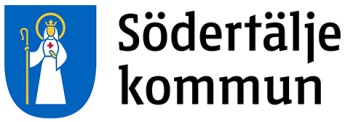 Att ansöka om ledighet för elev på StålhamraskolanEn av de allra viktigaste förutsättningarna för att en elev ska kunna nå bra resultat i skolan är att vara med på alla lektioner i alla ämnen. Att missa en lektion betyder att eleven går miste om undervisning, genomgångar, förklaringar, övningar, information och hjälp. Eleven missar även viktiga diskussioner som ökar förståelsen för ämnet.Att gå i skolan är både en skyldighet men också en rättighet som alla skolpliktiga barn i Sverige har. Ansvaret för att eleven fullgör sin skolplikt vilar på flera parter. Kommunen/skolan har ett ansvar att eleverna fullgör sin skolgång/skolplikt. Du som vårdnadshavare har skyldighet att se till att ditt/dina barn fullgör sin skolplikt. En vårdnadshavare som åsidosätter denna skyldighet kan tilldömmas vite av utbildningsnämnden.Skolverket skriver följande om ledighet för elever:Rektorn eller den rektorn utser t.ex. en lärare kan bevilja en elev en kortare ledighet. Ett beslut om ledighet ska grundas på en samlad bedömning av elevens situation. Omständigheter som kan ligga till grund för beslut är t.ex.elevens studiesituationmöjligheterna att på olika sätt kompensera den förlorade undervisningenhur angelägen ledigheten är för eleven.frånvarons längdPå Stålhamraskolan får mentor/klasslärare besluta om ledighet upp till 5 dagar per läsår. Ledigheter över 5 dagar beslutas av rektor. Om det finns synnerliga skäl får längre ledighet beviljas Över 10 dagar). Synnerliga skäl betyder att rektor ska vara mycket restriktiv med att ge längre ledigheter. Därför beviljas ytterst få ledigheter över 10 dagar.Bra att tänka på/vetaDu som begär och får beviljad ledigt för ditt barn behöver i samarbete med mentor/respektive ämneslärare planera vilka skoluppgifter som ska göras under ledigheten och sedan under ledigheten hjälpa ditt barn att studera.Ansök om ledighet i god tid Om elev har två vårdnadshavare måste båda skriva under ansökan för att den ska kunna behandlas.Vi beviljar inte ledigheter under nationella prov.Ev. kommentar till beslutet:ANSÖKAN OM LEDIGHET FÖR ELEV ANSÖKAN OM LEDIGHET FÖR ELEV DatumDatumSkolans namnSkolans namnSkolans namnSkolans namnSkolans namnSkolans namnSkolans namnStålhamraskolan, Södertälje kommunStålhamraskolan, Södertälje kommunStålhamraskolan, Södertälje kommunStålhamraskolan, Södertälje kommunStålhamraskolan, Södertälje kommunStålhamraskolan, Södertälje kommunStålhamraskolan, Södertälje kommunI Skollagen (2010:800) 7 kap. 18 § framgår det att en skolpliktig elev i grundskolan får beviljas kortare ledighet för enskild angelägenhet. Om det finns synnerliga skäl får längre ledighet beviljas. Rektor, eller den rektorn bestämmer, får bevilja kortare ledighet sammanlagt högst tio skoldagar under ett läsår. Rektor beslutar om det finns synnerliga skäl för längre ledighet än 10 skoldagar.I Skollagen (2010:800) 7 kap. 18 § framgår det att en skolpliktig elev i grundskolan får beviljas kortare ledighet för enskild angelägenhet. Om det finns synnerliga skäl får längre ledighet beviljas. Rektor, eller den rektorn bestämmer, får bevilja kortare ledighet sammanlagt högst tio skoldagar under ett läsår. Rektor beslutar om det finns synnerliga skäl för längre ledighet än 10 skoldagar.I Skollagen (2010:800) 7 kap. 18 § framgår det att en skolpliktig elev i grundskolan får beviljas kortare ledighet för enskild angelägenhet. Om det finns synnerliga skäl får längre ledighet beviljas. Rektor, eller den rektorn bestämmer, får bevilja kortare ledighet sammanlagt högst tio skoldagar under ett läsår. Rektor beslutar om det finns synnerliga skäl för längre ledighet än 10 skoldagar.I Skollagen (2010:800) 7 kap. 18 § framgår det att en skolpliktig elev i grundskolan får beviljas kortare ledighet för enskild angelägenhet. Om det finns synnerliga skäl får längre ledighet beviljas. Rektor, eller den rektorn bestämmer, får bevilja kortare ledighet sammanlagt högst tio skoldagar under ett läsår. Rektor beslutar om det finns synnerliga skäl för längre ledighet än 10 skoldagar.I Skollagen (2010:800) 7 kap. 18 § framgår det att en skolpliktig elev i grundskolan får beviljas kortare ledighet för enskild angelägenhet. Om det finns synnerliga skäl får längre ledighet beviljas. Rektor, eller den rektorn bestämmer, får bevilja kortare ledighet sammanlagt högst tio skoldagar under ett läsår. Rektor beslutar om det finns synnerliga skäl för längre ledighet än 10 skoldagar.I Skollagen (2010:800) 7 kap. 18 § framgår det att en skolpliktig elev i grundskolan får beviljas kortare ledighet för enskild angelägenhet. Om det finns synnerliga skäl får längre ledighet beviljas. Rektor, eller den rektorn bestämmer, får bevilja kortare ledighet sammanlagt högst tio skoldagar under ett läsår. Rektor beslutar om det finns synnerliga skäl för längre ledighet än 10 skoldagar.I Skollagen (2010:800) 7 kap. 18 § framgår det att en skolpliktig elev i grundskolan får beviljas kortare ledighet för enskild angelägenhet. Om det finns synnerliga skäl får längre ledighet beviljas. Rektor, eller den rektorn bestämmer, får bevilja kortare ledighet sammanlagt högst tio skoldagar under ett läsår. Rektor beslutar om det finns synnerliga skäl för längre ledighet än 10 skoldagar.Ifylls av eleven och vårdnadshavare för omyndig elevIfylls av eleven och vårdnadshavare för omyndig elevIfylls av eleven och vårdnadshavare för omyndig elevIfylls av eleven och vårdnadshavare för omyndig elevIfylls av eleven och vårdnadshavare för omyndig elevIfylls av eleven och vårdnadshavare för omyndig elevIfylls av eleven och vårdnadshavare för omyndig elevElevens namnElevens namnElevens namnElevens namnElevens namnKlass/gruppKlass/gruppÖnskad ledighet fr o m- t o mÖnskad ledighet fr o m- t o mÖnskad ledighet fr o m- t o mÖnskad ledighet fr o m- t o mÖnskad ledighet fr o m- t o mAntal skoldagarAntal skoldagarTidigare beviljad ledighet under läsåret? (ringa in)Tidigare beviljad ledighet under läsåret? (ringa in)Tidigare beviljad ledighet under läsåret? (ringa in)Tidigare beviljad ledighet under läsåret? (ringa in)Tidigare beviljad ledighet under läsåret? (ringa in)Antal skoldagarAntal skoldagarJa    NejJa    NejJa    NejJa    NejJa    NejOrsak till ledighetOrsak till ledighetOrsak till ledighetOrsak till ledighetOrsak till ledighetOrsak till ledighetOrsak till ledighetKan nås på följande adress/telefon nummer under ledighetenKan nås på följande adress/telefon nummer under ledighetenKan nås på följande adress/telefon nummer under ledighetenKan nås på följande adress/telefon nummer under ledighetenKan nås på följande adress/telefon nummer under ledighetenKan nås på följande adress/telefon nummer under ledighetenKan nås på följande adress/telefon nummer under ledighetenNamnteckningNamnteckningNamnteckningNamnteckningNamnteckningNamnteckningNamnteckningDatumDatumNamnteckning, vårdnadshavarensNamnteckning, vårdnadshavarensNamnteckning, vårdnadshavarensNamnförtydligandeNamnförtydligandeDatumDatumNamnteckning, vårdnadshavarensNamnteckning, vårdnadshavarensNamnteckning, vårdnadshavarensNamnförtydligandeNamnförtydligandeUpplysning: Beviljad ledighet utgör giltig frånvaro från garanterad undervisningstid och innebär att eleven avstår från kompenserande undervisning. Eleven ansvarar för att studieplaner fullföljs i samverkan med berörda lärare. Upplysning: Beviljad ledighet utgör giltig frånvaro från garanterad undervisningstid och innebär att eleven avstår från kompenserande undervisning. Eleven ansvarar för att studieplaner fullföljs i samverkan med berörda lärare. Upplysning: Beviljad ledighet utgör giltig frånvaro från garanterad undervisningstid och innebär att eleven avstår från kompenserande undervisning. Eleven ansvarar för att studieplaner fullföljs i samverkan med berörda lärare. Upplysning: Beviljad ledighet utgör giltig frånvaro från garanterad undervisningstid och innebär att eleven avstår från kompenserande undervisning. Eleven ansvarar för att studieplaner fullföljs i samverkan med berörda lärare. Upplysning: Beviljad ledighet utgör giltig frånvaro från garanterad undervisningstid och innebär att eleven avstår från kompenserande undervisning. Eleven ansvarar för att studieplaner fullföljs i samverkan med berörda lärare. Upplysning: Beviljad ledighet utgör giltig frånvaro från garanterad undervisningstid och innebär att eleven avstår från kompenserande undervisning. Eleven ansvarar för att studieplaner fullföljs i samverkan med berörda lärare. Upplysning: Beviljad ledighet utgör giltig frånvaro från garanterad undervisningstid och innebär att eleven avstår från kompenserande undervisning. Eleven ansvarar för att studieplaner fullföljs i samverkan med berörda lärare. Ifylls av mentor eller klasslärare (får besluta om ledighet upp till 5 dagar /läsår)Ifylls av mentor eller klasslärare (får besluta om ledighet upp till 5 dagar /läsår)Ifylls av mentor eller klasslärare (får besluta om ledighet upp till 5 dagar /läsår)Ifylls av mentor eller klasslärare (får besluta om ledighet upp till 5 dagar /läsår)Ifylls av mentor eller klasslärare (får besluta om ledighet upp till 5 dagar /läsår)Ifylls av mentor eller klasslärare (får besluta om ledighet upp till 5 dagar /läsår)Ifylls av mentor eller klasslärare (får besluta om ledighet upp till 5 dagar /läsår)OrsakOrsakTillstyrksTillstyrksAvstyrksOrsakOrsakBeviljasBeviljasBeviljas ejDatumDatumNamnteckning, mentor (motsvarande)Namnteckning, mentor (motsvarande)Namnteckning, mentor (motsvarande)NamnförtydligandeNamnförtydligandeRektors beslutRektors beslutRektors beslutRektors beslutRektors beslutRektors beslutRektors beslutOrsakOrsakBeviljasBeviljasBeviljas ejDatumDatumNamnteckning, rektorNamnteckning, rektorNamnteckning, rektorNamnförtydligandeNamnförtydligandeMeta Nordin, RektorMeta Nordin, Rektor